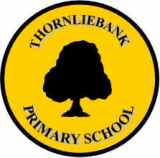 Thornliebank Primary School - After School Netball Club –  P5-7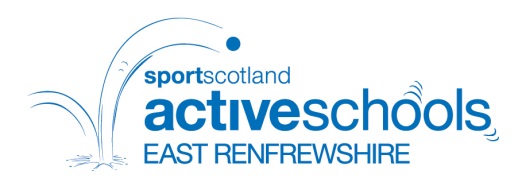 4th January 2018Dear Parent/ Guardian,There will be an afterschool Netball offered on Mondays from 3.00pm until 4.00pm for Primary 5-7 for 7 weeks. This will be run by an East Renfrewshire Council coach.The club will run on Monday 8th, 15th , 22nd and  29th  January and  5th  , 19th  and 26th February. Please return the slip below by Friday 5th January to confirm that you give your consent for your child to attend this club should they be given a place. There will be 12 – 14  places in this club so places may be balloted if we have more applicants than places.This will be a free club funded by Determined to Succeed money allocated to the school.Yours sincerely,Janine McGarveyPrincipal TeacherP 5-7 Netball Club - Thornliebank PrimaryMy child : Name …………………………………………….….Class………………..would like a place in the afterschool Netball club on Mondays starting 8th January. I understand my child should attend each week unless unwell as this is a funded club and places are limited.My child will:             walk home alone  at 4.00pm                        be collected by an adult at 4.00pmParent Signature………………………………………..     Date…………………………..